Guide to the Records of   Civic AssociationPrepared by Dana Chandler, 2009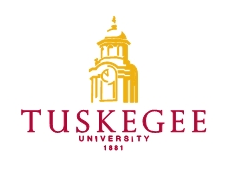  Archives and Museums Archives and Museums©2009, .  All rights reserved.TABLE OF CONTENTSCollection SummaryAdministrative InformationIndex TermsBiographyScope and ContentArrangementRestrictionsInventoryCollection SummaryCreator:			 Civic AssociationTitle:				Records of  Civic AssociationDates:				1941-70Quantity:			19 linear feetIdentification:		180Abstract:	 Civic Association was a group of concerned citizens from  , the     and others from the larger community of , , who focused on causes of local political and civic affairs. The organization began on April 13, 1941 and ceased operations in 1979.Contact Information:	 Archives and MuseumsPhone: (334) 725-2383Fax: (334) Email: archives@tuskegee.eduURL:  www.tuskegee.eduAdministrative Information	Preferred CitationRecords of  Civic Association	Acquisition InformationNo information is available at this time.	Processing InformationThe records were received in forty-six over-stuffed, 1/3 c.f. archival boxes.  Material appears to have been removed from filing cabinets and placed in archival boxes. Original order appears to have been preserved. During processing in 2008/2009, metal fasteners and tape were removed and the documents were placed in acid-free folders. Copies were made of newspaper clippings and poor quality paper documents onto acid free paper. When possible and if applicable, the file title was taken from the original file folder. Series were created according to the subject matter of the records.  Original file names were preserved as they were found on the folders.Index TermsThis collection is indexed under the following headings in the Tuskegee University Libraries online catalog.  Researchers seeking materials about related subjects, persons, organizations or places should search the catalog using these headings.		Corporation Names			Congress of Racial Equality			—History			—Harvard Crimson
			The Southern Courier 			Southern Christian Leadership Conference 			Student Nonviolent Coordinating Committee () Subjects:	African American churches	African American civil rights workers	African American intellectuals -- 20th century	African Americans—Civil rights—History—20th Century	African Americans -- Economic conditions -- 20th century	African American political activists—History	African Americans—Civil rights— 	African Americans -- Social conditions -- 1964-1975	African Americans -- Southern States	African Americans—Southern States—Economic conditions   
	African Americans—Southern States—Social conditions 	—Politics and government	Black power—United States	Black militant organizations—	Civil rights demonstrations -- Southern States	Civil rights demonstrations -- 	Civil rights movements—	Civil rights movements --  -- History -- 20th century	Civil rights workers -- 	Internal security --  -- History -- 20th century	Lawyers -- Southern States	Lawyers -- 			Leadership Conference on Civil Rights	Montgomery ()	NAACP National Conference on Black Power	Poor People's Campaign			Radicalism—	Right wing extremists -- 	 ()	Segregation	Social justice -- 			Social work with African Americans
			Southern States—Politics and government	Southern States--Race relations	Southern States -- Social conditions -- 1945-.	Student movements—	 ()	 ()—Race relations
	—Economic policy—20th Century 
	United States—Politics and government—20th Century	—Race relations		Voter registration— 		Voting 	 Persons:	Abernathy, Ralph, 1926-1990	Carmichael, Stokely	Cummings, Peter	Gomillion, Charles	King, Martin Luther, Jr., 1929-1968	Lottman, Michael S.	Parks, Rosa, 1913-2005	Williams, Hosea, 1926-HistoryThe Tuskegee Civic Association, a nonprofit organization, was founded on April 13, 1941 at a meeting held at Greenwood Missionary Baptist Church, Tuskegee Institute, . The Reverend Charles W. Kelly was the pastor.  The organization grew out of two earlier groups, The Men’s Meeting of the 1920s and the Tuskegee Men’s Club of the 1930s.  In 1938, The Men’s Meeting was formally organized into The Tuskegee Men’s Club. It elected Charles G. Gomillion as its President. Under Gomillion’s leadership, the organization focused on the conditions of citizens of ; set definite goals and set out to develop programs to attain those goals.  A constitution was adopted and regular meetings continued to be held I churches across the community. On January 7, 1941, The Tuskegee Men’s Club opened membership to other  citizens.  In order to increase its effectiveness and to embrace all segments of the population, the club, on April 13, 1941, amended its constitution and changed its name to The Tuskegee Civic Association.The organization’s founders represented men from various professions: Charles G. Gomillion; John O.H. Amakyi; William H. Carter; The Reverend Charles W. Kelly; Wendell B. Wrenn;  J. D. Reed;  C. G. Campfield; Wallace W. Hayes; A. P.  Mack; W.A. Richardson and Earl F. Sorrell, all employees of Tuskegee Institute.  Other founders were L. W. Hemmons; Warner Kennedy and Milton Hicks, who were employees of the . Other included Reverend T.R. Newman of the ; Dr. C. A. Walwyn, a practicing physician and first year two women joined TCA- Mrs. Jennie E. Gomillion, a librarian at Tuskegee Institute, and Lucille Henry, a teacher in Macon County Public Schools. Mrs. Gomillion was the first woman to be officially enrolled into the association.The Tuskegee Civic Association’s general objective was to promote the civic well-being of  and . This was achieved through its many community programs which included civic education, voter registration, political education and action, community welfare and economic education. The organization was very instrumental in the initiation and execution of several legal action cases that had  far reaching effect on the status of African Americans in Tuskegee-Macon County, as well a in the state and nation. One of the most notable of these legal cases was C. G. Gomillion, et.al. v Phil M. Lightfoot, a gerrymander case which was won by TCA and kept African American in  and  vote from being diluted; thereby increasing voter registration and participation. The legal efforts of TCA laid the groundwork that led to the Voter’s Right Act and other legislation to protect the rights of minorities in many areas.Scope and ContentsThe collection consists of documents generated or received by the Tuskegee Civic Association, 1941-1970. The bulk of the records date between 1945 and 1968; with some dated as late as 1969. They include correspondence, business documents, newspaper clippings, articles, pamphlets and other miscellaneous documents.  The records are potentially valuable to those interested in researching a history of sociological thought regarding the lives of African Americans, Democratic thought and the history of the Civil Rights Movement, particularly regarding events in Tuskegee, Macon County, Alabama leading up to the landmark Supreme Court case of Gomillion vs. Lightfoot.ArrangementThe documents are artificially arranged in two series as the Records of the Tuskegee Civic Association  The boxes are organized by subject and in the assumed original order.  Contents include receipts, articles, newspaper clippings, posters, correspondence, and official reports.  All contents are available for use.Series I:   	 Civic Association records of day to day operations, including receipts, correspondence, manuals, telegrams, order forms, newspaper clippings and miscellaneous documents created from 1941-1969.Restrictions	Restrictions on AccessThere are no restrictions on these papers.   	Restrictions on UseResearchers are responsible for addressing copyright issues on materials not in the public domain.InventorySeries I.   Tuskegee Civic Association records of day to day operations, including receipts, correspondence, manuals, telegrams, order forms, and miscellaneous documents created from 1941-1969.Box  Folder1	1	 Legislation	1	2	Alabama- Elections (state)1	3	 Democratic Party Emblem 1	4	 Negro Voters1	5	 Negro in Politics1	6	 Government Officials 1	7	  Cases1	8	 State Teachers Association 1	9	: Population 1	10	: Politics 1	11	Trends in Selected Aspects of Public Production for Negroes in 1	12	 County: Public Welfare1	13	 Civilian Defense1	14	 Democratic Com 1	15	 Crime1	16	 County: Banks1	17	: Politics, Participation of Negroes M.1	18	: Registration Requirements 1	19	 Negro Leaders1	20	May Primaries- Candidates1	21	 Officials 1	22	 County: Board of Revenue 1	23	 Elections1	24	TCABox  Folder2	1	Annual Report-19552	2	Annual Report 19642	3	Annual Report 1965	2	4	Annual Report 19662	5	Annual Report	19672	6	Annual Report 19832	7	Annual report 19852	8	Annual Report 19862	9	Annual Report 19872	10	Annual Report 1988Box  Folder3	1	Awards and Certificates 3	2	Rose Marie Harris- NAACP Baby Contest3	3	TCA PhotographsBox  Folder4	1	Committee, Legal Redress 4	2	Committee, Community Welfare4	3	Committee, Voter Franchise 4	4	Committee, Legislative 4	5	Committee. Membership4	6	Committee, Finance4	7	Committee, Economic Education4	8	Committee, Political Education4	9	Committee, Public Education4	10	Historical Documents and Papers of TGA-1941 thru 19884	11	Minutes, Regular and Cabinet Meetings- Jan.1955- Dec. 19574	12	Program of Meetings-19474	13	 Democratic Club-Gomillion Chair4	14	Minutes Regular and Cabinet Meetings Jan 1958- December 19604	15	Officers list of4	16	Minutes, Regular and Cabinet Meetings Jan. 1952 through Dec. 1954Box  Folder5	1	Committee, Voter Franchise Correspondences 19595	2	Correspondences,  and State Officials, General5	3	 County Board of Registrars- Complaints, affidavits and Correspondences 			September thru December, 19585	4	Committee, Voter Franchise- Correspondences with state board of appointments 			and other state officials regarding board of registrars-1959Box  Folder6	1	Committee, Voter Franchise Correspondences, January 1 thru December 31, 19676	2	Correspondence to merchants orders for office supplies and services January 1962 		until December, 19646	3	 Board of Registrars6	4	Correspondence to Merchants orders for office supplies and services- January, 			1965 until6	5	Voter Education Project Correspondences6	6	News Clippings  Justice Department 6	7	Correspondence, General January 1, 1964 thru December 31, 1965 Box  Folder7	1	Correspondence of , December 16-17, 1959 Meeting7	2	Expenditures, General 1949-19597	3	Macon County Schools Desegregation- Petitions Correspondences with School 			Board attorneys and plaintiffs7	4	Macon County Board of Education school desegregation- petitions, briefs, 			correspondence, etc.7	5	Photo static copies of miscellaneous material 7	6	Newspaper Clippings, Legal notices and political announcements 7	7	Committees, Policies, statements of:7	8	Newspaper Clippings7	9	News Releases and announcements7	10	Income tax January, 19647	11	Membership, Life, Correspondence and campaign of -1969 thru Sept. 1964 7	12	Degrees, Decisions, Orders and Memoranda Opinions of Courts Affecting Macon 			County’s Board of RegistrarsBox  Folder8	1	Correspondences, General, January 1, 1962 thru December 31, 19638	2	Bills and Receipts. ETC.8	3	Correspondences, General January 1-December 31, 19608	4	Crusade for citizenship- 1959 Souvenir Program Data8	5	Congressman- Members of8	6	Anniversary Program, 1965 Correspondence of eighth anniversary program- 1965 8	7	Correspondences to merchants orders for office supplies and services April, 1949 			until December 31, 19618	8	Correspondences, General, January 1 thru December 19618	9	Churches, Mailing Addresses8	10	Correspondence- General 1948-1958Box  Folder9	1	Crusade for citizenship-19589	2	Crusade for citizenship-19599	3	Crusade for citizenship- 19609	4	Crusade for citizenship- 19619	5	Crusade for citizenship- 19629	6	Crusade for citizenship-19639	7	 civic association 1964Box  Folder10	1	Effect of Boycott on 10	2	 county, Alabama- Water and Sewer StudyBox  Folder11	1	House of Representatives 11	2	TCA- Executive cabinet11	3	 streets and roads11	4	TCA-197111	5	TCA-196611	6	Banking11	7	Check BookBox  Folder12	1	Internal Organization- Committee Rosters 12	2	 Chamber of Commerce Correspondence 12	3	Miscellaneous, Internal Organization12	4	Civic Group12	5	 how the city got its name-copy # 112	6	: Dateline 196112	7	 Civic Association: Clippings12	8	 County: Committee on the Aging 12	9	Major Redden, James W. (on campus) trans. Dec. 15 AFROTC12	10	Monthly Meetings12	11	TCA Mass Meetings12	12	TCA12	13	City of Box  Folder13	1	Income Tax Transaction December, 1958-November 196313	2	 County13	3	MISC.13	4	Selected aspects of Public Education in , and in  1951-5213	5	 County13	6	Charles Gomillion13	7	TCA13	8	Committee, Legal redress13	9	Correspondence, General- June thru December 195913	10	AddressesBox  Folder14	1	 Insurance, Fidelity Bonus and Leases14	2	Degrees, Decisions, Orders and Memoranda opinions of courts in case styled: 			state of  v. T.C.A 57-5814	3	Vouchers, Receipts and invoices- 195014	4	 State coordinating association for registration and voting14	5	Tuskegee- Race Relations 14	6	Teachers, Public School, (Negro) for , list of14	7	Tuskegee Civic association annual report 196714	8	Vouchers, Receipts and invoices 195214	9	 Vouchers, Receipts and invoices 195114	10	Vouchers, Receipts and invoices 195314	11	University of  Case, List of contributions to (Arthurine Lucy and Polly 			Myers Hudson)14	12	Correspondence,  Officials, 1952-195914	13	Voucher, Receipts, Invoices and the annual report 1954Box  Folder15	1	Low cash cost housing- rural life information series15	2	Koinonia Community 15	3	South Labor Unions15	4	South: Law enforcement15	5	Kneel-ins 15	6	Emancipation Proclamation centennial 15	7	Public Education: Racial Discrimination 15	8	South: economic conditions15	9	Dabbs, J. McBride15	10	South, The Desegregation, miscellaneous15	11	Educational discrimination 15	12	Southern Regional Council15	13	Credit Unions 15	14	Civil War15	15	Civil War centennial15	16	Credit Unions15	17	Citizens Council: The South15	18	Civil liberties15	19	South, the characterization 15	20	South, Christian community in the15	21	Civil Rights: South slowly yields15	22	Legal status of segregated schools15	23	 community council yearbook-194115	24	Freedom Riders15	25	Integration: Educational 15	26	South income15	27	New South- housing on the south- you can help build15	28	Plymouth Rock in liberty county15	29	New Ways for New Days15	30	South, history of the 15	31	Freedom Riders15	32	Judiciary 15	33	Year clippings-197115	34	Miscellaneous15	35	Year clippings 196415	36	Year clippings 1958-197015	37	Year clippings-196415	38	Non-Dated15	39	1962Box  Folder16	1	 County Registration of voters 1950-195816	2	 county registration of voters 1940-194716	3	 county,  registration experiences of T. Rupert Broady. 194116	4	Macon county Alabama registration of voters, 1945-47- Mitchell case, the news 			item.16	5	Mitchell case-decision of judge Kennamer, Jan. 8, 194716	6	 registrars and registration 194516	7	 voter registration16	8	W.P Mitchell 1958-195916	9	W.P. Mitchell16	10	Membership, Life, correspondences and campaign of 1964 thru December 198616	11	Life members, partially paid16	12	Inventory, office contents16	13	vouchers, invoices, receipts, deposit slips and the annual report-198516	14	Deposit slips, vouchers, bank statement, canceled checks and the annual report 			1984 and 198516	15	 Civic Association: 1986-receipts, canceled checks, deposits and 				statementsBox  Folder17	1	Membership campaign material and correspondences to and from members17	2	Incorporation papers and copies of by-laws17	3	Programs of meetings 6/25/57-12/3117	4	Income tax transaction January 1, 1966- December 31, 196617	5	Degrees, Decisions, Orders and Memoranda opinions of courts affecting Bullock 			County’s board of registrars17	6	Degrees, decisions, orders and memoranda opinions of courts in cash styled: 			Gomillion v. Lightfoot17	7	No Name17	8	Programs of Meetings 1/1/1960-12/31/6517	9	Vouchers, invoices, receipt slips and the annual report-198217	10	O’Neal, Ms. Alexia LaFranz17	11	Anniversary, 1966-correspondence of ninth anniversary program 1966Box  Folder18	1	Membership-196118	2	Memberships- 195918	3	Minutes, Regular and Cabinet meetings January 1949 thru December, 195118	4	Notices of meetings 195918	5	Notices of Meetings July, 1945 thru December, 195818	6	South in politics, the18	7	South: Public Education18	8	Poll Tax(es)18	9	Public Education in the southBox  Folder19	1	NAACP- Correspondence19	2	NAACP- 43RD annual convention- 1952-other conferences19	3	Macon County-Proposed Abolition 19	4	Pamphlets, Brochures, Flyers,  Maps19	5	TCA- Voter registration19	6	News Clippings-1950-195219	7	TCA-Meetings- Programs 1949-195219	8	TCA Officers 1949- Position statements- papers19	9	TCA- Meetings and programs- 1957-195919	10	News Clippings19	11	News Clippings- Tuskegee Boycott19	12	National Consumers League19	13	 Council on Human Relations, Inc.19	14	 vs. State of  and W.P. Mangham 196519	15	William P. Mitchell vs. George C. Wright and Virgil M. Guthrie 194619	16	TCA- Ledger, expenditure voucher 196619	17	Juniors and seniors grade point averages?Box  Folder20	1	NAACP membership 1951,1952,1953,195420	2	NAACP: Letters to secretary  20	3	Report of fund raiser campaign for  branch NAACP’s three in one effort 20	4	 scholarship and education fund state program and effort20	5	TCA: 195220	6	NAACP Tuskegee committee 195220	7	TCA membership list20	8	Fighting Fund for freedom committeeBox  Folder21	1	Negro Migration21	2	New South21	3	New Youth21	4	21	5	South: Negro women in Govt.21	6	South, the moderates, white21	7	South, the Negro population21	8	South, the Negro policemen21	9	South Negro Voting21	10	South: Negroes in state Govt.21	11	Negro(es)21	12	South, The Negro voters21	13	Societies influence of the Negro on the culture-CG Gomillion 1941 copy #221	14	21	15	Meredith case, JamesBox  Folder22	1	Newsletter (TCA) copies of22	2	Correspondences, Businesses to and from22	3	Paid out vouchers 22	4	Tax exempt applications and correspondences of22	5	 legislature- bills introduced22	6	Anniversary, Programs, Speakers of22	7	Correspondence22	8	Contributions, Financial22	9	Anniversary Program- copies of solicitors worksheets22	10	TCA programsBox  Folder23	1	News clippings-  county 195723	2	News Clippings  Boycott 195823	3	News Clippings 195823	4	News Clippings  196123	5	News Clippings  195723	6	News Clippings 196323	7	News Clippings 1957-195823	8	News Clippings 1957-195823	9	News Clippings 1957-195823	10	News Clippings 1957-195823	11	Gomillion vs. Lightfoot- Gerrymander23	12	Gerrymander and related material- news clippings 1959-196023	13	Newspaper clippings- general- related, news releases, correspondence23	14	Newspaper clippings-general- related, news releases, correspondence23	15	 county board of registrars appeals23	16	Report of the president 23	17	The community council yearbook23	18	TCA 8th anniversary celebration 196523	19	the annual report 195923	20	The annual report 1966 (vouchers, receipts, invoice)23	21	The annual reports 1965 (vouchers, receipts, invoice)Box  Folder24	1	No name24	2	TCA- registration in  correspondence with Govt. U.S. Dept. of 			Justice etc. 194824	3	TCA officers24	4	 Civic Association 24	5	No name24	6	TCA membership roll24	7	Walter Gunn Fund remittances 24	8	DATA 1944-195524	9	Trade with your friends propaganda24	10	 community council24	11	No name24	12	Chronology- original and florist copy- to be check completed and edited24	13	 Civic Association24	14	 Civic Association: constitution Box  Folder25	1	No name25	2	Registration of voters-Names of persons making application January,1965- 			December,196625	3	Postage stamps, price list of stamped envelopes25	4	Population statistics, state, county and precinct 25	5	Letters25	6	Insurance, office contents25	7	TCA Minutes 84-8525	8	Minutes of the meeting January, 1982- December, 198525	9	Notices and announcements of meetings- January, 1960 thru December 1961Box  Folder26	1	Public Education26	2	 registration of voters 1949-195026	3	 voter registration suit: 195326	4	 registration of voters 195126	5	Voter registration 26	6	 County26	7	Wilcox County26	8	 Violence 26	9	Supreme Court: Box  Folder27	10	: State legislation 27	11	: State Democratic Party Ballot27	12	No Name27	13	State Democratic Executive Committee: 27	14	Senate27	15	Schools27	16	 County: Education27	17	 Senate Bill II 291and Reaction 195727	18	TCA27	19	Macon County- Schools for Negroes 27	20	No name27	21	 taxes27	22	No name27	23	Macon County Negro teachers 27	24	Schools – Segregated27	25	 Education27	26	Desegregation efforts in public education in  195527	27	Segregation efforts in public education in  in 1950-195127	28	 County Schools  Public School27	29	Registration, Applicants for voters27	30	 Progressive Democratic AssociationBox  Folder28	1	Publicity- News items, news releases, clippings, letters to editors, copies of 			advertisements, correspondences with editors and pictures  1947 until 195728	2	Political campaign- advertisements, material and amendments28	3	Reports- Officers 1956-195728	4	Reports, Financial, 1956-195728	5	Reports- committees28	6	Speakers, Correspondence with- 3/18/53-12/31/5928	7	TCA Reporter28	8	Registration of voters- names of persons making application- January, 1961 thru 			December, 196128	9	Vouchers, receipts, invoices and the annual report 195628	10	Vouchers, receipts, invoices and the annual report 195528	11	Vouchers, receipts, invoices and the annual report-1960Box  Folder29	1	Registration of voters- names of persons making applications 1949-196029	2	Committee voter franchise correspondences with state board of appointment and 			other state officials regarding board of registrars-196029	3	Committee, voter franchise correspondence- January, 1962 thru December 			31, 196329	4	 County Board of registrars, complaints, affidavits, correspondence-1955 			thru August 195829	5	News of the  Civic Association29	6	News of the  Civic Association Box  Folder30	1	Speakers, Correspondence with- January 1, 1960 thru December 31,196430	2	Speakers, Correspondence with January, 1965- December, 196630	3	 Civic Association Employees30	4	 Correspondences, General 1966-198230	5	General Correspondences 196130	6	 Democratic Club 1964-198230	7	 Democratic Conference 1980-198530	8	VEP material folder30	9	Voter Education Project Vouchers, Checks, Receipts June 1963- December 196330	10	Voter Education project monthly reports30	11	Voter education project report formsBox  Folder31	1	Speeches-copies of31	2	Vouchers, receipts, invoices and the annual report 196731	3	Committee, voter franchise correspondences 1953-195831	4	Committee, voter franchise (correspondences) January 1, 1964 through December 		31, 196531	5	Committee, voter franchise petitions to state board of appointment January 1- 			December 31, 196031	6	Committee, Voter franchise reports31	7	Voter list- Macon County- Alabama 195631	8	Voter list- Macon County Alabama 195431	9	     195231	10	      195131	11	     195031	12	     194831	13	     197231	14	     195831	15	Tuskegee Civic Association Origin objectives31	16	Committee, Voter Franchise correspondences September 1- December 31,1959Box  Folder32	1	 Civic Association 32	2	South, The Social change32	3	South, the states rights32	4	32	5	32	6	 council on Human Relations 32	7	Southern Democratic Conference32	8	Southerners32	9	 32	10	32	11	Southern Regional Council (Virginia)32	12	: Race Relations 32	13	Voter Education Project32	14	South, The Voter Registration32	15	South: Wealth 32	16	32	17	White Citizen Councils 32	18	South: White civic organizations32	19	South, The white women32	20	South: white ministers 32	21	Southern youth: attitudes and behavior32	22	Youth32	23	 County: Voters, registeredBox  Folder33	1	TCA seventh anniversary celebration 33	2	TCA eighth anniversary celebration33	3	TCA ninth anniversary celebration 33	4	TCA tenth anniversary celebration33	5	TCA twentieth anniversary celebration 33	6	TCA fortieth anniversary celebration 33	7	TCA forty-second anniversary 33	8	TCA forty-third anniversary celebration33	9	TCA forty-fourth anniversary celebration33	10	TCA forty-seventh anniversary33	11	TCA forty-eighth anniversary celebration33	12	 Civic Association, 51st anniversary celebration Box  Folder34	1	 Civic Association  Institute,  annual report for the 			year 196234	2	 Civic Association 196034	3	 Civic Association 195734	4	 Civic Association December 1,1967 through November 30, 196834	5	 Civic Association 197134	6	 Civic Association 1947 34	7	Shores, Arthur D. 194234	8	Walter Gunn case 1941Box  Folder35	1	TCA Correspondence #1, misc.- TBA35	2	TCA Correspondence #2Box  Folder36	1	TCA Correspondence -1949-195236	2	TCA Correspondence -1957-195836	3	TCA Correspondence- 1960-196136	4	TCA Correspondence-1960-195736	5	TCA Correspondence- 1966-196336	6	TCA Misc. Correspondence- 1947-1949Box  Folder37	1	 Civic Association: annual report 198637	2	Annual report 196337	3	Annual report 196237	4	Annual report 196137	5	The TCA executive committee 196037	6	Annual report 196037	7	Annual report 195937	8	Annual report 195837	9	Civil Rights Act of 195737	10	Annual report 1957 TCA37	11	Annual report ,  195637	12	Tuskegee Civic Association ort 195537	13	Mrs. Allen annual report 1954Box  Folder38	1	TCA Minutes38	2	Vouchers, receipts-1974, 75,76,77,78 and 197938	3	Correspondences, General, 1983-198438	4	Correspondences, General 198538	5	Correspondences, General 1986Box  Folder39	1	TCA misc.-TBA #639	2	TCA- misc. TBA #5 correspondence 39	3	TCA Correspondence-TBA39	4	TCA Correspondence-TBA39	5	TCA miscellaneous correspondence TBA #739	6	TCA correspondence- TBA C.G GomillionBox  Folder40	1	 Crusade for citizenship July 20th40	2	40	3	Tuskegee Institute Federal credit union #279140	4	; Civil rights advisory40	5	 government40	6	 County  Registration of voters 194840	7	 segregation test case40	8	 county voter registration forms 194840	9	 population: negro, non white40	10	 population40	11	New south40	12	Miles College 40	13	 : Negro voting40	14	 Democratic party of  40	15	: : Negro voters and voting40	16	Ballot, sample- 40	17	Attorney general 40	18	University of  40	19	NDPA- National Democratic party of 40	20	: voters, registered40	21	 school community Christian organization40	22	 institute post office40	23	 news, The40	24	 county schools 196440	25	Minutes- Interracial committee  196340	26	 Women’s club40	27	 Mental Health Association40	28	Veterans Hospital 40	29	 Juvenile Delinquency 40	30	Jones, Judge Walter B.40	31	 Housing40	32	Income, per capita: 40	33	Lieutenant Governor 40	34	House of Representatives40	35	Judiciary 40	36	Governor40	37	Freedom riders40	38	 ElectionsBox  Folder41	1	TCA annual report 196641	2	Receipts41	3	  and  Governments41	4	 – How the city got its name – copy #241	5	Rutherford, Howard41	6	City of  council41	7	TCA preface41	8	 men’s club 1941Box  Folder42	1	 Civic Association42	2	1960 news42	3	No name42	4	No Name42	5	1957  Attorney General John Patterson42	6	195942	7	1957 political party association 42	8	1958 texts of statements at  civil rights hearing42	9	1958 Supreme court decision42	10	News clippings42	11	 crusade for citizenship 42	12	Crusade for citizenship 42	13	1957 crusade for citizenship 42	14	 World Oct. 196442	15	Pamphlets written by Dr. Charles G. Gomillion42	16	Suicide of a town (ebony1958)42	17	Gerrymander in Macon R.A.C.E.S. 80 year summary of registration efforts of 			Negroes in  and TCA42	18	1957  crusade for citizenship42	19	The crusader July 13, 195742	20	No name42	21	Injunction issued Aug. 15, 1958 voided Saturday June 21, 1958Box  Folder43	1	TCA 196443	2	 Civic Association Tuskegee Institute  196343	3	 Civic Association Institute  196543	4	 Civic Association  Institution  196643	5	 Civic Association Tuskegee Institute 43	6	 Civic AssociationBox  Folder44	1	TCA Bank statements44	2	 Civic Association Report44	3	Mrs. Sorrell, Treasure TCA Financial Report 44	4	Financial recordsBox  Folder45	1	TCA  County45	2	Receipts45	3	TCA Macon county voters45	4	TCA Banking45	5	TCA Vouchers45	6	1960-196145	7	1960-196145	8	December 1963 November 30-196445	9	December 1, 1961- November 30, 1962 Treasurers record45	10	December 1, 1961- November 30, 1962 Treasurers record45	11	December 1, 1961- November 30, 1962 Treasurers record45	12	Statements for  Civic Association 1981Box  Folder46	1	Voucher, Receipts-195746	2	Voucher, reports, invoices and the annual report-195746	3	Paid out voucher, 195846	4	Receipts, 195846	5	Invoices and annual report 195846	6	Vouchers, receipts, invoices and the annual report-195946	7	Vouchers, receipts, invoices and the annual report-196146	8	Vouchers, receipts, invoices and the annual report-196246	9	Vouchers, receipts, invoices and the annual report-196346	10	Vouchers, receipts, invoices and the annual report-1964Box  Folder47	1	Vouchers, receipts, invoices and the annual report -196847	2	Voter education project47	3	Registration on voters-name of person making application journey 1962 thru 196447	4	VEP- TCA expenditures 47	5	Committee, voter franchise petitions to state board of appointment January 20- 			December 31, 195947	6	Voter registration for 	 county, statistics, (Negro)47	7	voter education project announcements47	8	Vouchers, Invoices, receipts, deposit slips and the report-198347	9	Voter education project report forms Box  Folder48	1	Sit-in Demonstrations: clippings48	2	News- miscellaneous 48	3	Newspaper clippings- voting throughout state-intergrading and segregation 48	4	Correspondence, General- January thru May 30, 1959Box  Folder49	1	TCA photos, 195849	2	TCA 44th anniversary celebration49	3	 Race Relations49	4	TCA photos 198149	5	Voter franchise committee photos49	6	Public Welfare 49	7	 Public EducationBox  Folder50	1	:  Government Officials50	2	Industry50	3	Mayor50	4	Tuskegee- Municipal Planning commission50	5	: Negro voter registration50	6	: negro voting50	7	Negro voting50	8	Ordinance(s)50	9	Political situation50	10	: Population50	11	: Race Relations50	12	Railroad,  Box  Folder51	1	 Education51	2	Boswell Amendment51	3	 Education Association51	4	 Historical Association51	5	 County: Health and Health services51	6	Health: 51	7	 County: Population trends51	8	The meeting dates of the county boards of registrars51	9	 County: Politics51	10	 County: Negro teachers51	11	 County, 51	12	 County: Negro voters51	13	Tuskegee- Homes available for lodges51	14	Views and interviews51	15	: Fire Department51	16	, City of ordinances51	17	Tuskegee- Boy scouts51	18	 Civic Association, 195051	19	 Revenue51	20	 Grand Jury51	21	 News- Kelly51	22	News of the  Civic Association51	23	 News- INST.51	24	Tuskegee- Housing51	25	Garment Plant  Industries51	26	Tuskegee- Hospitals51	27	: City of (map)51	28	: Taxation51	29	: City Officials- council51	30	, 51	31	News clippings 1950-52 and postcard to: C.G. Gomillion51	32	Southern Way of Life51	33	The Tuskegee self- help cooperative51	34	 savings and Loan Company51	35	 council51	36	 51	37	 Election- 195651	38	 Elections51	39	Education in 51	40	 Officials 51	41	Letter to members of city board of education for 51	42	51	43	51	44	 Education BUL. Box  Folder52	1	Clippings-195752	2	Clippings- 195752	3	Clippings- 195752	4	, , February, 196552	5	Meet the candidates of the non-partisan voters league of Box  Folder53	1	1962-196353	2	196353	3	January, 1963- July, 196353	4	196353	5	1963Box  Folder54	1	Newspaper clippings- Negro Voting in Macon County- Board of registrars in 			54	2	Committee, Voter franchise correspondences, January 1, thru December 31, 196054	3	Posters for filling out voter registration forms54	4	 Pulp and Paper Co., correspondencesBox  Folder55	1	TCA officers55	2	TCA55	3	 Chapel55	4	Voter Registration fund55	5	TCA- PAC55	6	News Clippings55	7	Financial records55	8	Vouchers TCA No. 20-2455	9	Freeman, D’Edguard, . INST.55	10	 Civic Association, 1951 News Items55	11	 Advertiser55	12	TCA- PAC55	13	NAACP officers: Tuskegee Branch55	14	Referendum December 11, 195155	15	NAACP- Life membership55	16	Christmas seals55	17	Christmas seal campaign 1950-195155	18	Tuskegee Branch NAACP- 	clippings55	19	NAACP- W.C Patton- reports, programs- correspondence-1952-1955Box  Folder56	1	Gomillion versus Lightfoot Civic Action #. 462-E. Opinion, Order and  		Judgment. February 17, 1961.56	2	: Businesses56	3	A case study of Gomillion Vs. Lightfoot by Lillie Jones. 56	4	: Election56	5	 Association of Classroom Teachers56	6	Industry56	7	N.Y. Corps: Youth Corps Training Serving Macon County-196856	8	 Ordinances56	9	 City Council56	10	Automedic Hospital56	11	 Registration of Voters, 194856	12	 County: 1961 Race Relations56	13	Registered Voters by Street56	14	  Institute High School to  Addition56	15	New Voting Machine Instructions56	16	 County: Voting Precincts56	17	List of Negroes Registered to vote in  196056	18	 County: Economy; Progress Noted During Past Decade56	19	 Community Profile @ 1965?56	20	Pensions and Security-196256	21	  Census-196056	22	Gerry Maundering56	23	Student Sit-ins56	24	A Report of The  Civic Association: The Civic Rights Act of 195756	25	: Reappointment56	26	Redistricting:   56	27	 Federal Savings and Loan Association56	28	John G. Wofford. The Ballot Box and The Grocery List, The Reporter56	29 	 Exchange Bank, , AL. Statement of Condition, 1960-1962Box  Folder57	1	Misc.57	2	 Politicos Speak57	3	Registered Voters, April 196657	4	1958 Chronology- Little Rock Events. Herald Tribune. Sunday 6-22-58 p.257	5	Publications